CATFISH PRODUCTION SURVEY - July 1, 2016 CATFISH PRODUCTION SURVEY - July 1, 2016 CATFISH PRODUCTION SURVEY - July 1, 2016 CATFISH PRODUCTION SURVEY - July 1, 2016 CATFISH PRODUCTION SURVEY - July 1, 2016 CATFISH PRODUCTION SURVEY - July 1, 2016 CATFISH PRODUCTION SURVEY - July 1, 2016 CATFISH PRODUCTION SURVEY - July 1, 2016 CATFISH PRODUCTION SURVEY - July 1, 2016 OMB No. 0535-0150  Approval Expires: 6/30/2017Project Code: 170   QID: 110100   SMetaKey: 3195   Version E 1OMB No. 0535-0150  Approval Expires: 6/30/2017Project Code: 170   QID: 110100   SMetaKey: 3195   Version E 1OMB No. 0535-0150  Approval Expires: 6/30/2017Project Code: 170   QID: 110100   SMetaKey: 3195   Version E 1OMB No. 0535-0150  Approval Expires: 6/30/2017Project Code: 170   QID: 110100   SMetaKey: 3195   Version E 1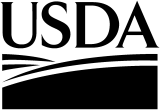 United StatesDepartment ofAgriculture 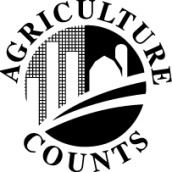 NATIONALAGRICULTURALSTATISTICSSERVICEUSDA/NASS - AlabamaSouthern Region355 East Hancock Avenue #100
Stephens Federal Building
Athens, GA 30601 Phone: 1-706-546-2236FAX: 1-855-271-9801E-mail:NASSRFOSOR@nass.usda.govUSDA/NASS - AlabamaSouthern Region355 East Hancock Avenue #100
Stephens Federal Building
Athens, GA 30601 Phone: 1-706-546-2236FAX: 1-855-271-9801E-mail:NASSRFOSOR@nass.usda.govUSDA/NASS - AlabamaSouthern Region355 East Hancock Avenue #100
Stephens Federal Building
Athens, GA 30601 Phone: 1-706-546-2236FAX: 1-855-271-9801E-mail:NASSRFOSOR@nass.usda.govUSDA/NASS - AlabamaSouthern Region355 East Hancock Avenue #100
Stephens Federal Building
Athens, GA 30601 Phone: 1-706-546-2236FAX: 1-855-271-9801E-mail:NASSRFOSOR@nass.usda.govPlease make corrections to name, address and ZIP Code, if necessary.Please make corrections to name, address and ZIP Code, if necessary.Please make corrections to name, address and ZIP Code, if necessary.Please make corrections to name, address and ZIP Code, if necessary.Please make corrections to name, address and ZIP Code, if necessary.Please make corrections to name, address and ZIP Code, if necessary.USDA/NASS - AlabamaSouthern Region355 East Hancock Avenue #100
Stephens Federal Building
Athens, GA 30601 Phone: 1-706-546-2236FAX: 1-855-271-9801E-mail:NASSRFOSOR@nass.usda.govUSDA/NASS - AlabamaSouthern Region355 East Hancock Avenue #100
Stephens Federal Building
Athens, GA 30601 Phone: 1-706-546-2236FAX: 1-855-271-9801E-mail:NASSRFOSOR@nass.usda.govThe information you provide will be used for statistical purposes only. Your responses will be kept confidential and any person who willfully discloses ANY identifiable information about you or your operation is subject to a jail term, a fine, or both. This survey is conducted in accordance with the Confidential Information Protection provisions of Title V, Subtitle A, Public Law 107-347 and other applicable Federal laws. For more information on how we protect your information please visit: https://www.nass.usda.gov/confidentiality. Response is voluntary.According to the Paperwork Reduction Act of 1995, an agency may not conduct or sponsor, and a person is not required to respond to, a collection of information unless it displays a valid OMB control number. The valid OMB number is 0535-0150.  The time required to complete this information collection is estimated to average 15 minutes per response, including the time for reviewing instructions, searching existing data sources, gathering and maintaining the data needed, and completing and reviewing the collection of information.  The information you provide will be used for statistical purposes only. Your responses will be kept confidential and any person who willfully discloses ANY identifiable information about you or your operation is subject to a jail term, a fine, or both. This survey is conducted in accordance with the Confidential Information Protection provisions of Title V, Subtitle A, Public Law 107-347 and other applicable Federal laws. For more information on how we protect your information please visit: https://www.nass.usda.gov/confidentiality. Response is voluntary.According to the Paperwork Reduction Act of 1995, an agency may not conduct or sponsor, and a person is not required to respond to, a collection of information unless it displays a valid OMB control number. The valid OMB number is 0535-0150.  The time required to complete this information collection is estimated to average 15 minutes per response, including the time for reviewing instructions, searching existing data sources, gathering and maintaining the data needed, and completing and reviewing the collection of information.  The information you provide will be used for statistical purposes only. Your responses will be kept confidential and any person who willfully discloses ANY identifiable information about you or your operation is subject to a jail term, a fine, or both. This survey is conducted in accordance with the Confidential Information Protection provisions of Title V, Subtitle A, Public Law 107-347 and other applicable Federal laws. For more information on how we protect your information please visit: https://www.nass.usda.gov/confidentiality. Response is voluntary.According to the Paperwork Reduction Act of 1995, an agency may not conduct or sponsor, and a person is not required to respond to, a collection of information unless it displays a valid OMB control number. The valid OMB number is 0535-0150.  The time required to complete this information collection is estimated to average 15 minutes per response, including the time for reviewing instructions, searching existing data sources, gathering and maintaining the data needed, and completing and reviewing the collection of information.  The information you provide will be used for statistical purposes only. Your responses will be kept confidential and any person who willfully discloses ANY identifiable information about you or your operation is subject to a jail term, a fine, or both. This survey is conducted in accordance with the Confidential Information Protection provisions of Title V, Subtitle A, Public Law 107-347 and other applicable Federal laws. For more information on how we protect your information please visit: https://www.nass.usda.gov/confidentiality. Response is voluntary.According to the Paperwork Reduction Act of 1995, an agency may not conduct or sponsor, and a person is not required to respond to, a collection of information unless it displays a valid OMB control number. The valid OMB number is 0535-0150.  The time required to complete this information collection is estimated to average 15 minutes per response, including the time for reviewing instructions, searching existing data sources, gathering and maintaining the data needed, and completing and reviewing the collection of information.  The information you provide will be used for statistical purposes only. Your responses will be kept confidential and any person who willfully discloses ANY identifiable information about you or your operation is subject to a jail term, a fine, or both. This survey is conducted in accordance with the Confidential Information Protection provisions of Title V, Subtitle A, Public Law 107-347 and other applicable Federal laws. For more information on how we protect your information please visit: https://www.nass.usda.gov/confidentiality. Response is voluntary.According to the Paperwork Reduction Act of 1995, an agency may not conduct or sponsor, and a person is not required to respond to, a collection of information unless it displays a valid OMB control number. The valid OMB number is 0535-0150.  The time required to complete this information collection is estimated to average 15 minutes per response, including the time for reviewing instructions, searching existing data sources, gathering and maintaining the data needed, and completing and reviewing the collection of information.  The information you provide will be used for statistical purposes only. Your responses will be kept confidential and any person who willfully discloses ANY identifiable information about you or your operation is subject to a jail term, a fine, or both. This survey is conducted in accordance with the Confidential Information Protection provisions of Title V, Subtitle A, Public Law 107-347 and other applicable Federal laws. For more information on how we protect your information please visit: https://www.nass.usda.gov/confidentiality. Response is voluntary.According to the Paperwork Reduction Act of 1995, an agency may not conduct or sponsor, and a person is not required to respond to, a collection of information unless it displays a valid OMB control number. The valid OMB number is 0535-0150.  The time required to complete this information collection is estimated to average 15 minutes per response, including the time for reviewing instructions, searching existing data sources, gathering and maintaining the data needed, and completing and reviewing the collection of information.  The information you provide will be used for statistical purposes only. Your responses will be kept confidential and any person who willfully discloses ANY identifiable information about you or your operation is subject to a jail term, a fine, or both. This survey is conducted in accordance with the Confidential Information Protection provisions of Title V, Subtitle A, Public Law 107-347 and other applicable Federal laws. For more information on how we protect your information please visit: https://www.nass.usda.gov/confidentiality. Response is voluntary.According to the Paperwork Reduction Act of 1995, an agency may not conduct or sponsor, and a person is not required to respond to, a collection of information unless it displays a valid OMB control number. The valid OMB number is 0535-0150.  The time required to complete this information collection is estimated to average 15 minutes per response, including the time for reviewing instructions, searching existing data sources, gathering and maintaining the data needed, and completing and reviewing the collection of information.  The information you provide will be used for statistical purposes only. Your responses will be kept confidential and any person who willfully discloses ANY identifiable information about you or your operation is subject to a jail term, a fine, or both. This survey is conducted in accordance with the Confidential Information Protection provisions of Title V, Subtitle A, Public Law 107-347 and other applicable Federal laws. For more information on how we protect your information please visit: https://www.nass.usda.gov/confidentiality. Response is voluntary.According to the Paperwork Reduction Act of 1995, an agency may not conduct or sponsor, and a person is not required to respond to, a collection of information unless it displays a valid OMB control number. The valid OMB number is 0535-0150.  The time required to complete this information collection is estimated to average 15 minutes per response, including the time for reviewing instructions, searching existing data sources, gathering and maintaining the data needed, and completing and reviewing the collection of information.  The information you provide will be used for statistical purposes only. Your responses will be kept confidential and any person who willfully discloses ANY identifiable information about you or your operation is subject to a jail term, a fine, or both. This survey is conducted in accordance with the Confidential Information Protection provisions of Title V, Subtitle A, Public Law 107-347 and other applicable Federal laws. For more information on how we protect your information please visit: https://www.nass.usda.gov/confidentiality. Response is voluntary.According to the Paperwork Reduction Act of 1995, an agency may not conduct or sponsor, and a person is not required to respond to, a collection of information unless it displays a valid OMB control number. The valid OMB number is 0535-0150.  The time required to complete this information collection is estimated to average 15 minutes per response, including the time for reviewing instructions, searching existing data sources, gathering and maintaining the data needed, and completing and reviewing the collection of information.  SECTION 1	:  IDENTIFICATION1. 	On land operated by the farm, ranch or individual(s) listed on the label:1. 	On land operated by the farm, ranch or individual(s) listed on the label:1. 	On land operated by the farm, ranch or individual(s) listed on the label:a. 	Has or will there be any water area used on this operation to produce catfish at any time during 2016?a. 	Has or will there be any water area used on this operation to produce catfish at any time during 2016?a. 	Has or will there be any water area used on this operation to produce catfish at any time during 2016?	 .   1Yes - Go to Section 2	     3No - Continue2373b. 	Has or will there be any hatchery or foodsize production inventory on this operation at any time during 2016?b. 	Has or will there be any hatchery or foodsize production inventory on this operation at any time during 2016?	   1Yes - Go to Section 2	     3No - Continue2374c. 	Has or will there be any catfish sold from this operation during  2016?c. 	Has or will there be any catfish sold from this operation during  2016?	1Yes - Go to Section 2	3No - Continue372d. 	Will any catfish be produced on this operation in the future?		1Yes - Go to Section 4		2Don't Know - Go to Section 4		3No - Go to Section 42378SECTION 2:  WATER AREA1. 	What is the total WATER AREA used and to be used by this operation to produce CATFISH during the period of July 1 – December 31, 2016?  (Exclude areas of new facilities under construction.). . . . 259a. 	How many of the total acres are currently being or will be RENOVATED during the period of	 July 1 – December 31, 2016?. . . . . . . . . . . . . . . . . . . . . . . . . . . . . . . . . . . . . . . . . . . . . . . . . . . . . 260b. 	How many of the total acres are USED FOR BROODFISH production?. . . . . . . . . . . . . . . . . . . . . 261c. 	How many of the total acres are USED FOR FOODSIZE production?. . . . . . . . . . . . . . . . . . . . . . 266d. 	How many of the total acres are USED EXCLUSIVELY FOR FINGERLINGS?. . . . . . . . . . . . . . . 2622. 	What is the water area of NEW FACILITIES under construction or to be constructed for use during the period of July 1 – December 31, 2016?. . . . . . . . . . . . . . . . . . . . . . . . . . . . . . . . . . . . . . . . . . . . . . . . . 2633. 	What was the water area of FACILITIES TAKEN OUT OF PRODUCTION during the period of	January 1 – June 30, 2016  that were previously used to produce catfish?	(Exclude acres reported in item 1.). . . . . . . . . . . . . . . . . . . . . . . . . . . . . . . . . . . . . . . . . . . . . . . . . . . . . 264Office Use1  =  Inc. Has Water Area2  =  Acres Unknown3  =  Valid Zero270SECTION 3	:  INVENTORY1. 	On July 1, 2016 , what was your estimated inventory of catfish by the following size categories?1. 	On July 1, 2016 , what was your estimated inventory of catfish by the following size categories?1. 	On July 1, 2016 , what was your estimated inventory of catfish by the following size categories?1. 	On July 1, 2016 , what was your estimated inventory of catfish by the following size categories?1. 	On July 1, 2016 , what was your estimated inventory of catfish by the following size categories?1. 	On July 1, 2016 , what was your estimated inventory of catfish by the following size categories?1. 	On July 1, 2016 , what was your estimated inventory of catfish by the following size categories?1. 	On July 1, 2016 , what was your estimated inventory of catfish by the following size categories?SIZE CATEGORYTotalTotalAverage PoundsAverage PoundsAverage PoundsSIZE CATEGORYNumberORORPoundsPer FishPer FishPer 1000 Fisha.	Broodfish (fish being used or to be used for breeding). . .  721721720720722   . _____  b.	Large Foodsize (over 3 lbs) . . . . . . . . . . . . . . . . . . . . . . . . . . 724724723723725   . _____  c.	Medium Foodsize (over 11/2 lbs to 3 lbs ). . . . . . . . . . . . . . . 727727726726728   . _____  d.	Small Foodsize (over 3/4 lbs to 11/2  lbs) . . . . . . . . . . . . . . . . 730730729729731   . _____  e.	Large Stockers (over 180 lbs to 750 lbs per 1000 fish) . . . 733733732732735f.	Small Stockers (over 60 lbs to 180 lbs per 1000 fish). . . . 737737736736739g.	Fingerlings (2 to 6 inches) or (2 to 60 lbs per 1000 fish). . 741741740740742h.	Fry (under 2 inches) or (less than 2 lbs per 1000 fish). . . . 744744743743745Office Use1  =  Inc. Has Catfish2  =  Inventory Unknown3  =  Valid Zero760SECTION 4	:  CHANGE IN OPERATION1.	Has this operation (name on label) been sold, or turned over to someone else?        Yes - Identify the new operator(s) below.        No  - Go to Section 5.              Yes - Identify the new operator(s) below.        No  - Go to Section 5.      Operation Name:Operation Name:Operation Name:Operator Name:Operator Name:Operator Name:Address:Address:Phone: (           ) (           ) (           )City:________________________________________________________________________________________________________________________________________________________________________State:______________ Zip:______________SECTION 5	:  CONCLUSION1.	Do you make day-to-day decisions for another catfish farm?1.	Do you make day-to-day decisions for another catfish farm?1 Yes – List other operations_______________________________________________3 No – Continue2377SURVEY RESULTS:  To receive the complete results of this survey on the release date, go to: www.nass.usda.gov/Surveys/Guide_to_NASS_Surveys/.SURVEY RESULTS:  To receive the complete results of this survey on the release date, go to: www.nass.usda.gov/Surveys/Guide_to_NASS_Surveys/.SURVEY RESULTS:  To receive the complete results of this survey on the release date, go to: www.nass.usda.gov/Surveys/Guide_to_NASS_Surveys/.Would you rather have a brief summary sent to you at a later date?1Yes	        3No99909912Respondent Name: ________________________9911Phone: (		)				9910          MM        DD          YYDate:       __ __    __ __       __ _Thank you for your response.Thank you for your response.Thank you for your response.Office UseOffice UseOffice UseOffice UseOffice UseOffice UseOffice UseOffice UseOffice UseOffice UseOffice UseOffice UseOffice UseOffice UseOffice UseResponseResponseRespondentRespondentModeModeEnum.Eval.ChangeR.UnitOffice Use for POIDOffice Use for POIDOffice Use for POIDOffice Use for POIDOffice Use for POID1-Comp2-R3-Inac4-Office Hold5-R – Est6-Inac – Est7-Off Hold – Est8-Known Zero99011-Op/Mgr2-Sp3-Acct/Bkpr4-Partner9-Oth99021-Mail2-Tel3-Face-to-Face4-CATI5-Web6-e-mail7-Fax8-CAPI19-Other990399989900998599219989       __  __  __  -  __  __  __  -  __  __  __9989       __  __  __  -  __  __  __  -  __  __  __9989       __  __  __  -  __  __  __  -  __  __  __9989       __  __  __  -  __  __  __  -  __  __  __9989       __  __  __  -  __  __  __  -  __  __  __1-Comp2-R3-Inac4-Office Hold5-R – Est6-Inac – Est7-Off Hold – Est8-Known Zero99011-Op/Mgr2-Sp3-Acct/Bkpr4-Partner9-Oth99021-Mail2-Tel3-Face-to-Face4-CATI5-Web6-e-mail7-Fax8-CAPI19-Other990399989900998599211-Comp2-R3-Inac4-Office Hold5-R – Est6-Inac – Est7-Off Hold – Est8-Known Zero99011-Op/Mgr2-Sp3-Acct/Bkpr4-Partner9-Oth99021-Mail2-Tel3-Face-to-Face4-CATI5-Web6-e-mail7-Fax8-CAPI19-Other99039998990099859921Optional UseOptional UseOptional UseOptional UseOptional Use1-Comp2-R3-Inac4-Office Hold5-R – Est6-Inac – Est7-Off Hold – Est8-Known Zero99011-Op/Mgr2-Sp3-Acct/Bkpr4-Partner9-Oth99021-Mail2-Tel3-Face-to-Face4-CATI5-Web6-e-mail7-Fax8-CAPI19-Other9903999899009985992199079908990699069916S/E NameS/E NameS/E NameS/E NameS/E NameS/E Name